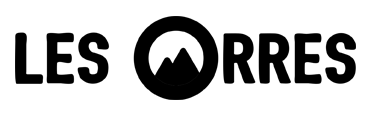 FICHE DE RENSEIGNEMENTSET DE SUIVI SANITAIREVOTRE ENFANTNom : 					Prénom : Age au moment du séjour : 		Date de naissance :Langue parlée au domicile familial :Vaccinations : ⃝ A jour  Renseignements médicaux utiles : (soucis de santé, allergie, lunettes, appareil auditif, ...) RESPONSABLE LEGALNom et prénom :Téléphone :				Courriel :Adresse pendant le séjour :Adresse permanente :Personnes autorisées à venir chercher l’enfant : (obligatoirement majeures) Nom, prénom et téléphone :Nom, prénom et téléphone :J’autorise :⃝ Le personnel à prendre les dispositions nécessaires en cas d’accident et/ou à faire hospitaliser mon enfant suite à un problème médical survenu pendant le temps de garde⃝ Le personnel à maquiller mon enfant ⃝ Le personnel à prendre des photos de mon enfant pour affichage interne uniquement⃝ Mon enfant à participer aux activités extérieuresJe m’engage :⃝ A respecter le règlement intérieur préalablement lu, accepté et signéDate et signature :NOS FORMULES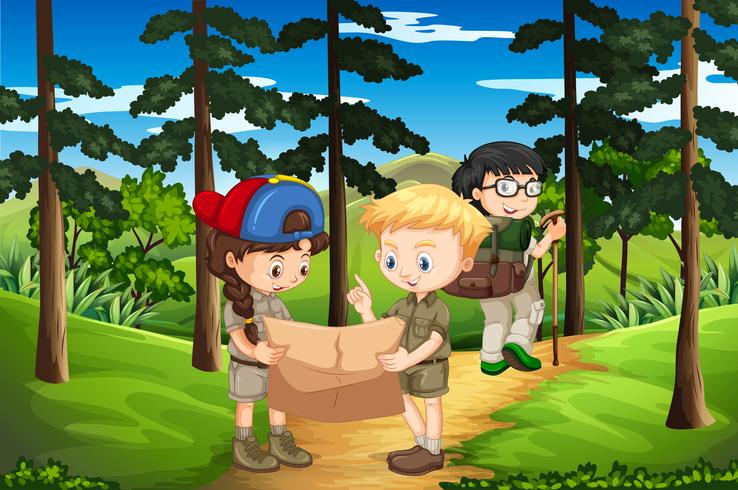 CLUB « JUNI’ORRES »Centre station 1650Bâtiment « Les Pitchounets »Enfants de 6 ans à 12 ans inclusDOSSIER DE RESERVATIONEté 2022Nous vous accueillonsDu 11 juillet au 26 août Du lundi au vendrediEntre 9h et 17h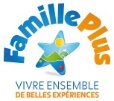 FORFAIT DEMI JOURNEE : LUNDI, MERCREDI, VENDREDIFORFAIT DEMI JOURNEE : LUNDI, MERCREDI, VENDREDIAccueil le matin entre 9h et 12h15 eurosAccueil l’après-midi entre 14h et 17h15 eurosFORFAIT JOURNEE CONTINUE : MARDI et JEUDIavec repas froid fourni par les parents FORFAIT JOURNEE CONTINUE : MARDI et JEUDIavec repas froid fourni par les parents Accueil entre 9h et 16h3023 euros